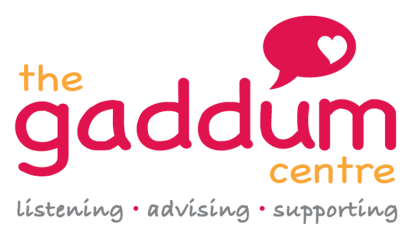 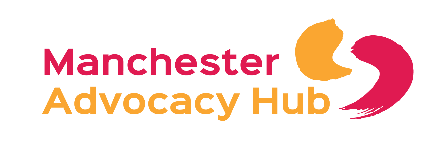 Self Employed Sessional Advocate Person SpecificationCriteriaEssentialDesirableAssessedQualifications/Experience1 year proven experience of providing support to vulnerable adults. Experience of working with people with disabilities and/or those with mental health needs.Experience of working with people who are deemed to lack capacity.Hold a City & Guilds qualification in Independent Advocacy.Educated to Degree level  or holds an equivalent relevant professional qualification, for example a recognised advocacy qualification.ApplicationSkills and AbilitiesExcellent verbal and written communication and negotiation skillsThe ability to understand relevant legislation.The ability to communicate with a wide range of people, including those with whom communication is challenging. Very well organised, able to prioritise and plan own work; take responsibility in decision making, and work to meet deadlines.General IT competence, including word-processing and databases.A working understanding of legislation relating to statutory advocacy.Application/InterviewKnowledgeUnderstanding of the principles and practices of advocacy.Understanding of, and demonstrable commitment to, ensuring equal opportunities in practice.Knowledge of issues that may arise in health and social care settingsKnowledge and understanding of issues relevant to providing services in diverse and multi-ethnic communities.Understanding of the Mental Capacity Act.An understanding of health and social care policies and practice.Understanding of deprivation of liberty safeguardsKnowledge of Gaddum Centre and it’s services.Application/InterviewTraining and DevelopmentA commitment to continuous professional development.ApplicationValues and Personal attributesDemonstrable commitment to upholding the rights of people who face disadvantage or discrimination.The post holder must display integrity, honesty and good judgement.Application/InterviewOther RequirementAbility to travel independently throughout ManchesterThe ability to work flexibly to meet the needs of the service.Application/Interview